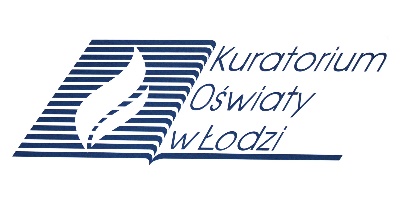 WOJEWÓDZKI KONKURS PRZEDMIOTOWY 
Z FIZYKI    organizowany przez Łódzkiego Kuratora Oświaty                     
dla uczniów szkół podstawowych w roku szkolnym 2021/2022TEST –  ETAP REJONOWYNa wypełnienie testu masz  90 min.Arkusz liczy 15 stron i zawiera 30 zadań, w tym brudnopis.Przed rozpoczęciem pracy sprawdź, czy Twój arkusz jest kompletny. Jeżeli zauważysz usterki, zgłoś je Komisji Konkursowej.Zadania czytaj uważnie i ze zrozumieniem.Odpowiedzi wpisuj długopisem bądź piórem, kolorem czarnym lub niebieskim. Dbaj o czytelność pisma i precyzję odpowiedzi.W zadaniach zamkniętych zaznacz prawidłową odpowiedź, wstawiając znak X we właściwym miejscu.Jeżeli się pomylisz, błędne zaznaczenie otocz kółkiem i zaznacz znakiem X inną odpowiedź.Oceniane będą tylko te odpowiedzi, które umieścisz w miejscu do tego przeznaczonym.Do każdego numeru zadania podana jest maksymalna liczba punktów możliwa do uzyskania za prawidłową  odpowiedź. Pracuj samodzielnie. Postaraj się udzielić odpowiedzi na wszystkie pytania.Nie używaj korektora. Jeśli pomylisz się w zadaniach otwartych, przekreśl błędną odpowiedź 
i wpisz poprawną.Korzystaj tylko z przyborów i materiałów określonych w regulaminie konkursu.            PowodzeniaMaksymalna liczba punktów - 100Liczba uzyskanych punktów - …..Imię i nazwisko ucznia: …………………………………………..……………                                                          wypełnia Komisja Konkursowa po zakończeniu sprawdzenia pracPodpisy członków komisji sprawdzających prace:…………………………………………………..      ……………….……………              (imię i nazwisko)                                             (podpis)…………………………………………………..      ……………….……………              (imię i nazwisko)                                             (podpis)Zadanie nr 1 Oblicz średnią szybkość turysty w czasie 6h jego wycieczki na podstawie wykresu jego szybkości.2 km/h3 km/h4 km/h6 km/h……………….../1 pkt.      (Ilość uzyskanych punktów / maksymalna ilość punktów)Zadanie nr 2 Wykres przedstawia zależność szybkości od czasu dla pewnego rowerzysty.W kolejnych zdaniach opisujących wykres zaznacz P - jeśli zdanie jest prawdziwe lub F -  jeśli jest fałszywe.……………….../6 pkt.      (Ilość uzyskanych punktów / maksymalna ilość punktów)Poniższy wykres, przedstawiający zależność położenia od czasu dla ciała poruszającego się wzdłuż osi x, odnosi się do trzech kolejnych zadań 3, 4 i 5.Zadanie nr 3Odczytaj z wykresu chwilę czasu, w której ciało znalazło się najdalej od punktu startu.9 s6 s5 s3 s……………….../1 pkt.      (Ilość uzyskanych punktów / maksymalna ilość punktów)Zadanie nr 4Podczas ruchu tego ciała jego szybkość była równa zeru:w chwili t = 0 sw chwili t = 5 s w chwilach: od t = 6 s do t = 9 sw żadnej chwili……………….../1 pkt.      (Ilość uzyskanych punktów / maksymalna ilość punktów)Zadanie nr 5Szybkość o największej wartości miało ciało w chwili:1 s4 s7 s9 s……………….../1 pkt.      (Ilość uzyskanych punktów / maksymalna ilość punktów)Zadanie nr 6Nieruchome ciało ruszyło z przyspieszeniem 3m/s2 i poruszało się tak przez 4 s. Oblicz wartość średniej prędkości ciała w tym ruchu. ……………….../5 pkt.      (Ilość uzyskanych punktów / maksymalna ilość punktów)Zadanie nr 7Dwie siły działają na ciało w poziomie. Jeśli ich zwroty są takie same, to wartość siły wypadkowej wynosi 50 N. Jeśli ich zwroty są przeciwne, to wartość siły wypadkowej wynosi 20 N. Oblicz wartości obu sił.……………….../4 pkt.      (Ilość uzyskanych punktów / maksymalna ilość punktów)Zadanie nr 8Oblicz głębokość studni, jeśli podczas wyciągania ruchem jednostajnym wiadra z wodą o masie 10 kg została wykonana praca W=950 J. Do obliczeń przyjmij przyspieszenie ziemskie  g= 10 m/s2.……………….../3 pkt.      (Ilość uzyskanych punktów / maksymalna ilość punktów)Zadanie nr 9Wykres przedstawia zależność energii potencjalnej od wysokości dla piłki spadającej z wysokości 3m. Oblicz szybkość piłki na wysokości 0,5 m. Pomiń opory ruchu. Do obliczeń przyjmij g = 10 m/s2.……………….../6 pkt.      (Ilość uzyskanych punktów / maksymalna ilość punktów)Zadanie nr 10Piłkę lekarską o masie m = 2 kg wyrzucono pionowo w górę z prędkością v0 = 6 m/s. Oblicz wysokość, na której prędkość piłki wynosi 5 m/s.……………….../4 pkt.      (Ilość uzyskanych punktów / maksymalna ilość punktów)Zadanie nr 11Pęd rowerzysty wynosił 180 kg m/s. Rowerzysta poruszał się ze stałą szybkością 3 m/s. Oblicz energię kinetyczną tego rowerzysty.……………….../4 pkt.      (Ilość uzyskanych punktów / maksymalna ilość punktów)Zadanie nr 12Oblicz moc urządzenia, które w czasie 0,5 h wykonało pracę 15120 kJ. Wynik podaj w kW.……………….../3 pkt.      (Ilość uzyskanych punktów / maksymalna ilość punktów)Zadanie nr 13Kostka masła ma wymiary 7cm x 9,5 cm x 2,8 cm. Masa masła wynosi 200 g. Oblicz gęstość masła.……………….../4 pkt.      (Ilość uzyskanych punktów / maksymalna ilość punktów)Zadanie nr 14Masz do dyspozycji: wagę kuchenną, szklankę w kształcie walca, linijkę i cukier. Napisz, w jaki sposób wyznaczysz gęstość cukru. Zapisz kolejne czynności i obliczenia.……………….../6 pkt.      (Ilość uzyskanych punktów / maksymalna ilość punktów)Zadanie nr 15Wybierz prawidłowo zapisaną w jednostkach podstawowych układu SI jednostkę ciśnienia 1 Pa.……………….../1 pkt.       (Ilość uzyskanych punktów / maksymalna ilość punktów)Zadanie nr 16Drewniany klocek ma wymiary 30 cm x 15 cm x 5 cm. Klocek wywiera na podłoże największe ciśnienie, gdy leży na boku o wymiarach: 30 cm x 15 cm15 cm x 5 cm5 cm x 30 cmKlocek niezależnie od tego, na którym boku leży, wywiera na podłoże takie samo ciśnienie……………….../1 pkt.      (Ilość uzyskanych punktów / maksymalna ilość punktów)Zadanie nr 17Pewna kobieta posiada 3 pary letnich butów różniące się powierzchnią obcasów. Są to szpilki o powierzchni obcasa 0,7 cm2, sandałki na słupku o powierzchni 6 cm2 oraz klapki o powierzchni obcasa 25 cm2. Ustal, w których butach powinna chodzić kobieta w upalny letni dzień, aby idąc asfaltowym chodnikiem pozostawiała na nim najpłytsze ślady. Odpowiedź uzasadnij. ……………….../2 pkt.       (Ilość uzyskanych punktów / maksymalna ilość punktów)Zadanie nr 18Rysunek przedstawia pięć stykających się ciał o temperaturach: 20oC, 40oC, 60oC, 80oC oraz 100oC. Strzałki na rysunku symbolizują przepływ energii cieplnej między ciałami. Ustal temperatury wszystkich ciał. Wpisz na rysunku temperatury ciał.……………….../4 pkt.       (Ilość uzyskanych punktów / maksymalna ilość punktów)Zadanie nr 19W czasie upalnego dnia chodzisz na plaży boso i odczuwasz, że piasek jest gorący, znaleziony na plaży metalowy przedmiot parzy cię, a woda w morzu jest chłodna. Wyjaśnij dlaczego temperatury tych ciał są różne?……………….../2 pkt.      (Ilość uzyskanych punktów / maksymalna ilość punktów)Zadanie nr 20Do zmiany temperatury wody o 52oC zużyto 10,92 kJ ciepła. Oblicz masę wody. Do obliczeń przyjmij ciepło właściwe wody 4,2 kJ/kgK.……………….../2 pkt.       (Ilość uzyskanych punktów / maksymalna ilość punktów)Zadanie nr 21Wykres przedstawia zależność temperatury od czasu ogrzewania ciała o masie 0,4 kg. Oblicz ciepło właściwe tego ciała przyjmując, że w każdej minucie tego procesu dostarczane jest 2 kJ ciepła. Wynik podaj w .T (oC)200100    0 		   5		10		t(min)……………….../5 pkt.      (Ilość uzyskanych punktów / maksymalna ilość punktów)Zadanie nr 22Po każdym zdaniu wpisz nazwę jednego zjawiska (parowanie, topnienie, skraplanie, krzepnięcie, sublimacja, resublimacja).Po wyjęciu z lodówki na powierzchni butelki z wodą mineralną pojawiły się kropelki wody -  ............................W pogodny dzień rozwieszone pranie szybko wysycha -  ............................W upalny dzień szybko znika lód wrzucony do szklanki z wodą mineralną. - ................................W mroźny dzień ubyło śniegu na trawniku - …………………………………….../4 pkt.      (Ilość uzyskanych punktów / maksymalna ilość punktów)Zadanie nr 23Do szklanki z wodą włożono plastikową kostkę. Kostka pływa po powierzchni wody tak, że 1/3 jej objętości wystaje ponad powierzchnię wody. Narysuj, zachowując odpowiednie proporcje, siły działające na kostkę i nazwij je. Oblicz gęstość plastiku. Do obliczeń przyjmij gęstość wody 1000 kg/m3. ……………….../7 pkt.       (Ilość uzyskanych punktów / maksymalna ilość punktów)Zadanie nr 24Na siłomierzu zawieszono stalowy ciężarek. Ciężarek zanurzono w naczyniu z wodą tak, że nie dotyka on dna naczynia. Wybierz prawidłowy opis zachowania się wskazówki siłomierza. Wskazówka wskaże większą wartość siły, ponieważ ciężarek oddziałuje na wodę siłą skierowaną pionowo w dół.Wskazówka nie zmieni swojego położenia, ponieważ siły działające na ciężarek równoważą się.Wskazówka nie zmieni swojego położenia, ponieważ siła oddziaływania ciężarka na wodę jest równa sile oddziaływania wody na ciężarek.Wskazówka wskaże mniejszą wartość siły, ponieważ woda oddziałuje na ciężarek siłą skierowaną pionowo do góry.……………….../1 pkt.       (Ilość uzyskanych punktów / maksymalna ilość punktów)Zadanie nr 25W czasie 2 s przez przewód przepłynął ładunek 10C. Oblicz natężenie prądu elektrycznego płynącego w tym przewodzie.……………….../2 pkt.       (Ilość uzyskanych punktów / maksymalna ilość punktów)Zadanie nr 26Wykres przedstawia zależność natężenia prądu elektrycznego od przyłożonego napięcia dla dwóch przewodników o oporach R1 i R2. Ustal, opór którego przewodnika jest większy.	Odpowiedź uzasadnij.Na wykresie powyżej naszkicuj wykres dla przewodnika o oporze R3 mniejszym zarówno od oporu R1 jak i od R2. Zapisz jednym słowem, w jaki sposób zmienia się kąt nachylenia wykresu α, jeśli opór elektryczny przewodu maleje.……………….../4 pkt.      (Ilość uzyskanych punktów / maksymalna ilość punktów)Zadanie nr 27Oblicz oporność przewodu, przez który w czasie 40 s pod napięciem 230 V przepływa ładunek  176 C.……………….../4 pkt.      (Ilość uzyskanych punktów / maksymalna ilość punktów)Zadanie nr 28Do płaskiej baterii o napięciu 4,5 V przyłączono szeregowo dwa oporniki o opornościach 5Ω i 10Ω. Narysuj schemat tego obwodu. Oblicz natężenie prądu płynącego przez każdy opornik. ……………….../6 pkt.      (Ilość uzyskanych punktów / maksymalna ilość punktów)Zadanie nr 29Fala morska o długości 15 m rozchodzi się z prędkością 3 m/s. Oblicz częstotliwość tej fali.……………….../4 pkt.       (Ilość uzyskanych punktów / maksymalna ilość punktów)Zadanie nr 30Na rysunkach przedstawiono zwierciadła paraboliczne stosowane w reflektorach samochodowych. Na rysunku a) przedstawione są światła długie, a na rysunku b) – światła mijania. Napisz  jaką wiązkę światła otrzymuje się, kiedy włączone są światła długie, a jaką – kiedy włączone są światła mijania?b)……………….../2 pkt.       (Ilość uzyskanych punktów / maksymalna ilość punktów)BrudnopisRowerzysta po 6 s ruchu znalazł się w punkcie startuPFW czasie 6 s ruchu rowerzysta pokonał drogę równą 30 m PFMaksymalna szybkość rowerzysty wyniosła 36 km/hPFŚrednia szybkość rowerzysty w czasie 6 s wynosiła 5 m/sPFW końcu szóstej sekundy ruchu rowerzysta się zatrzymałPFPrzyspieszenie rowerzysty w pierwszych 2 s ruchu wynosiło 10 m/s2PF